	San Juan de Pasto, 22 de marzo del 2024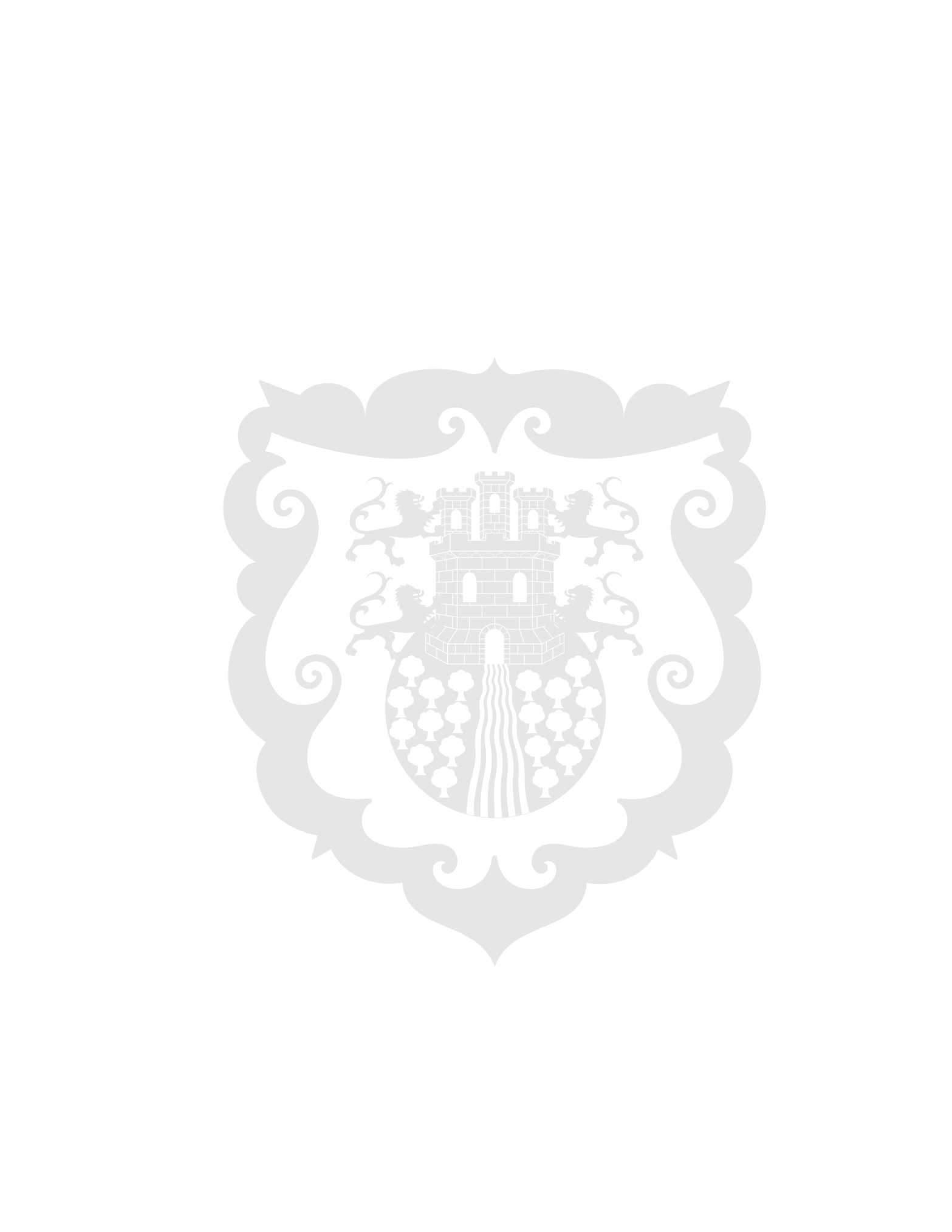 Dirección Administrativa de Juventud participó del lanzamiento del Centro Joven de Emprendimiento e Innovación INNVentaLa Alcaldía de Pasto, a través de la Dirección Administrativa de Juventud, participó del lanzamiento del Centro Joven de Emprendimiento e Innovación, INNVenta, un espacio para el desarrollo de ideas de negocio y proyectos emprendedores en la ciudad.Más de 150 jóvenes asistieron al evento celebrado en el auditorio de la UNAD Pasto, junto a entidades que trabajan por el emprendimiento en el municipio e instituciones educativas con procesos de emprendimiento.“Este centro busca fortalecer las ideas de negocio y los emprendimientos de los jóvenes de Pasto. La unión de esfuerzos entre la universidad y el Gobierno es fundamental para mejorar las condiciones de la juventud”,  afirmó la directora de UNAD Pasto, Mónica Mildred QuinteroPor su parte, la directora de Juventud, Valentina Zarama, destacó la participación de los jóvenes en las estrategias de la dependencia. “Nuestro objetivo es generar oportunidades de formación, emprendimiento, empleabilidad y fortalecimiento de habilidades para garantizar la competitividad y el desarrollo empresarial del municipio”, señaló.